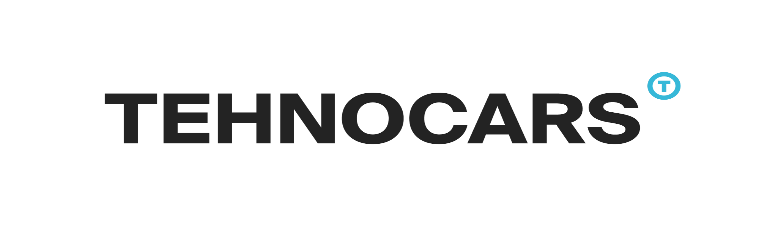 +7(495)199-28-16info@tehnocars.rutehnocars.ruРемонт, ТО, автозапчасти для Корейских и Японских автомобилей_________________________________________________________ИП Заболотнов ЮНАдрес: Москва, Квартал № 30, 5Ас1   ИНН: 570300235851ОГРНИП: 317574900014256Банк: МОСКОВСКИЙ ФИЛИАЛ АО КБ "МОДУЛЬБАНК"БИК: 044525092К/с: 30101810645250000092Р/с: 40802810070010112837